Il/La sottoscritto/a__________________________________________________________________________in qualità di_________________________________________________________________________________del Comune di_______________________________________________________________________________via/piazza ________________________________________n. ______ tel. ______________________________PEC __________________________________mail __________________________________________________Referente per l’iniziativa/Persona di contatto__________________________tel____________________Mail__________________________________C H I E D ELa concessione del contributo previsto ai sensi dell’avviso pubblico per la concessione ai Comuni della regione Friuli-Venezia Giulia di contributi a sostegno di progetti finalizzati alla realizzazione o alla riqualificazione di aree attrezzate con strutture ludiche, alla riqualificazione di strutture semiresidenziali per persone con disabilità, nonché all’acquisto o al noleggio di attrezzature, ausili e mezzi di trasporto finalizzati allo sport inclusivo ed all’avviamento alla pratica sportiva delle persone con disabilità, di cui al Decreto ministeriale 29 novembre 2021, di riparto del Fondo per l’inclusione delle persone con disabilità, di cui all’articolo 34, comma 2, del decreto-legge 22 marzo 2021, n. 41, convertito con modificazioni, dalla legge 21 maggio 2021, n. 69.a tal fine dichiaraconsapevole che le dichiarazioni rese e sottoscritte con la presente domanda, ai sensi e per gli effetti del D.P.R. 445/2000, hanno valore di dichiarazioni sostitutive di certificazioni o di dichiarazioni sostitutive di atto di notorietà e, in caso di dichiarazioni mendaci o false attestazioni, si applicano le sanzioni penali di cui all’art. 76 del D.P.R. 445/2000,di accettare espressamente le prescrizioni contenute nell’avviso indicato in oggetto e nei suoi allegati; di accettare, in caso di attribuzione del contributo regionale, gli obblighi previsti dall’articolo 11 dell’Avviso per i soggetti beneficiari;  che l’IVA: ☐	rappresenta un effettivo costo per il Comuneoppure ☐ 	NON rappresenta un effettivo costo per il Comune;che per gli interventi sopra descritti: ☐	NON sono stati ottenuti altri contributioppure ☐	sono stati ottenuti altri contributi per complessivi euro _______________che, in caso di assegnazione del contributo, gli estremi identificativi del conto corrente dedicato sono i seguenti:ALLEGA☐ Scheda di progetto di cui all’allegato B).☐ Cronoprogramma☐ Fotocopia non autenticata del proprio documento di identità in corso di validità del legale rappresentante, qualora non sottoscritto digitalmente.________________________________(luogo e data) 	  ____________________________________________________      	                                                                                                                                                                    firma del legale rappresentante 		Allegato A)Modello di domanda		Allegato A)Modello di domandaSPAZIO RISERVATO AL PROTOCOLLO(da non utilizzare)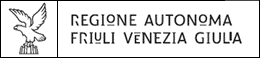  Alla Regione Autonoma Friuli Venezia GiuliaDirezione centrale salute, politiche sociali e disabilità
Servizio programmazione e sviluppo dei servizi sociali e dell’integrazione e assistenza Sociosanitaria
Via Cassa di Risparmio, 1034100 TRIESTEPEC: salute@certregione.fvg.itOGGETTO: Domanda per la concessione, di contributi a sostegno di progetti finalizzati alla realizzazione o alla riqualificazione di aree attrezzate con strutture ludiche, alla riqualificazione di strutture semiresidenziali per persone con disabilità, nonché all’acquisto o al noleggio di attrezzature, ausili e mezzi di trasporto finalizzati allo sport inclusivo ed all’avviamento alla pratica sportiva delle persone con disabilità.  Linea di interventoValore totale del progettoImporto per cui si chiede il contributoEventuale cofinanziamento Linea 1 - Attività ludico-sportive€€€Linea 2 - Strutture semiresidenziali€€€Linea 3 - Servizi in ambito sportivo€€€Il c/c bancario o postale deve essere intestato al soggetto richiedenteIl c/c bancario o postale deve essere intestato al soggetto richiedenteIl c/c bancario o postale deve essere intestato al soggetto richiedenteIl c/c bancario o postale deve essere intestato al soggetto richiedenteIl c/c bancario o postale deve essere intestato al soggetto richiedenteIl c/c bancario o postale deve essere intestato al soggetto richiedenteIl c/c bancario o postale deve essere intestato al soggetto richiedenteIl c/c bancario o postale deve essere intestato al soggetto richiedenteIl c/c bancario o postale deve essere intestato al soggetto richiedenteIl c/c bancario o postale deve essere intestato al soggetto richiedenteIl c/c bancario o postale deve essere intestato al soggetto richiedenteIl c/c bancario o postale deve essere intestato al soggetto richiedenteIl c/c bancario o postale deve essere intestato al soggetto richiedenteIl c/c bancario o postale deve essere intestato al soggetto richiedenteIl c/c bancario o postale deve essere intestato al soggetto richiedenteIl c/c bancario o postale deve essere intestato al soggetto richiedenteIl c/c bancario o postale deve essere intestato al soggetto richiedenteIl c/c bancario o postale deve essere intestato al soggetto richiedenteIl c/c bancario o postale deve essere intestato al soggetto richiedenteIl c/c bancario o postale deve essere intestato al soggetto richiedenteIl c/c bancario o postale deve essere intestato al soggetto richiedenteIl c/c bancario o postale deve essere intestato al soggetto richiedenteIl c/c bancario o postale deve essere intestato al soggetto richiedenteIl c/c bancario o postale deve essere intestato al soggetto richiedenteIl c/c bancario o postale deve essere intestato al soggetto richiedenteIl c/c bancario o postale deve essere intestato al soggetto richiedenteIl c/c bancario o postale deve essere intestato al soggetto richiedenteIl c/c bancario o postale deve essere intestato al soggetto richiedenteAzienda di credito: _______Azienda di credito: _______Azienda di credito: _______Azienda di credito: _______Azienda di credito: _______Azienda di credito: _______ Agenzia di _________ Agenzia di _________ Agenzia di _________ Agenzia di _________ Agenzia di _________ Agenzia di _________ Agenzia di _________Indirizzo _________Indirizzo _________Indirizzo _________Indirizzo _________Indirizzo _________Indirizzo _________Indirizzo _________Indirizzo _________Indirizzo _________Indirizzo _________Indirizzo _________Indirizzo _________Indirizzo _________Indirizzo _________Indirizzo _________PAESEPAESECodici contr.Codici contr.CINCODICE ABI (banca)CODICE ABI (banca)CODICE ABI (banca)CODICE ABI (banca)CODICE ABI (banca)CODICE ABI (banca)CODICE CABCODICE CABCODICE CABCODICE CABCODICE CABNUMERO CONTO CORRENTENUMERO CONTO CORRENTENUMERO CONTO CORRENTENUMERO CONTO CORRENTENUMERO CONTO CORRENTENUMERO CONTO CORRENTENUMERO CONTO CORRENTENUMERO CONTO CORRENTENUMERO CONTO CORRENTENUMERO CONTO CORRENTENUMERO CONTO CORRENTENUMERO CONTO CORRENTEcoordinate IBANcoordinate IBANcoordinate IBANcoordinate IBANcoordinate BBANcoordinate BBANcoordinate BBANcoordinate BBANcoordinate BBANcoordinate BBANcoordinate BBANcoordinate BBANcoordinate BBANcoordinate BBANcoordinate BBANcoordinate BBANcoordinate BBANcoordinate BBANcoordinate BBANcoordinate BBANcoordinate BBANcoordinate BBANcoordinate BBANcoordinate BBANcoordinate BBANcoordinate BBANcoordinate BBANcoordinate BBANUfficio postale di: _________Ufficio postale di: _________Ufficio postale di: _________Ufficio postale di: _________Ufficio postale di: _________Ufficio postale di: _________Agenzia di __________Agenzia di __________Agenzia di __________Agenzia di __________Agenzia di __________Agenzia di __________Agenzia di __________Indirizzo __________Indirizzo __________Indirizzo __________Indirizzo __________Indirizzo __________Indirizzo __________Indirizzo __________Indirizzo __________Indirizzo __________Indirizzo __________Indirizzo __________Indirizzo __________Indirizzo __________Indirizzo __________Indirizzo __________PAESEPAESECodici contr.Codici contr.CINCODICE ABI (banca)CODICE ABI (banca)CODICE ABI (banca)CODICE ABI (banca)CODICE ABI (banca)CODICE ABI (banca)CODICE CABCODICE CABCODICE CABCODICE CABCODICE CABNUMERO CONTO CORRENTENUMERO CONTO CORRENTENUMERO CONTO CORRENTENUMERO CONTO CORRENTENUMERO CONTO CORRENTENUMERO CONTO CORRENTENUMERO CONTO CORRENTENUMERO CONTO CORRENTENUMERO CONTO CORRENTENUMERO CONTO CORRENTENUMERO CONTO CORRENTENUMERO CONTO CORRENTEcoordinate IBANcoordinate IBANcoordinate IBANcoordinate IBANcoordinate BBANcoordinate BBANcoordinate BBANcoordinate BBANcoordinate BBANcoordinate BBANcoordinate BBANcoordinate BBANcoordinate BBANcoordinate BBANcoordinate BBANcoordinate BBANcoordinate BBANcoordinate BBANcoordinate BBANcoordinate BBANcoordinate BBANcoordinate BBANcoordinate BBANcoordinate BBANcoordinate BBANcoordinate BBANcoordinate BBANcoordinate BBAN